                                             Bottles for Fuel Assistance ProgramBottles for Fuel is a program that was created some time ago to help Standish residents that struggle with heating their homes during the winter months. This may be a resident that is on a fixed income, a resident that has applied to other programs and may be on a waiting list, a resident that has some form of personal hardship and cannot afford at the time to buy fuel for their home.Bottles for Fuel provides a one-time fuel assistance of 100 gallons of #2 heating oil, 100 gallons of K1 and often a cord of wood. Any applicant wishing to receive help from the program would need to come to Town Hall at 175 Northeast Road, speak with Jackie and also fill out an application. You can reach her directly at 642-3466. (All inquiries and applications are strictly confidential.) Bottles for Fuel receives private donations from area residents and also from the generous donations of bottles that can be taken to one of our redemption drop off locations…these are located at Patman’s Redemption in Windham, the Transfer Station on Moody Road and Pit Stop Fuel on Rt. 25 by Hannaford.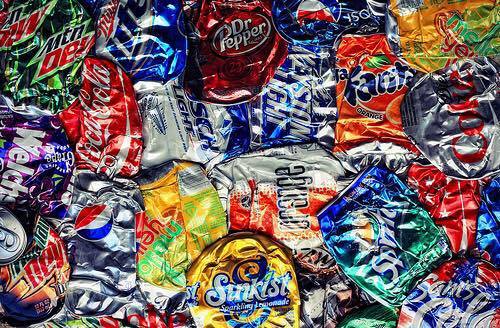 